Si vous éprouvez des difficultés à lire ce courriel, veuillez essayer la version Web.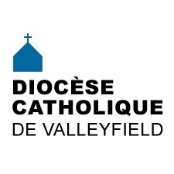 INFO HEBDO7 décembre 2016                    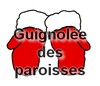 8, 11 décembre  - Voir détails au Calendrier diocésainLa Grande Guignolée des médias partout le 8 décembre http://www.infosuroit.com/la-grande-guignolee-des-medias-partout-le-8-decembre/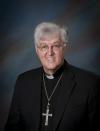 INVITATION À LA JOURNÉE DIOCÉSAINE DE RESSOURCEMENTsur L'exhortation apostolique du pape François: La joie de l'amour,avec Mgr Noël Simard.Mercredi 14 décembre 2016 de 9h30 à 15h au Centre diocésain.[Voir Détails]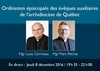 ORDINATION ÉPISCOPALE DES ÉVÊQUES AUXILIAIRES de QuébecOrdination épiscopale de deux nouveaux évêques auxiliaires, Louis Corriveau, ptre et Marc Pelchat, ptre, jeudi 8 décembre 2016 en la solennité de l’Immaculée Conception de la Vierge Marie. La célébration aura lieu en la Basilique Sainte-Anne-de-Beaupré à 19h30. Une production webtélé ECDQ.tv. En direct jeudi 8 décembre 2016 : 19h35- 22h Mgr Louis Corriveau ...lire la suite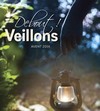 Crédit photo: Vie liturgique12 façons d'être plus attentif durant l'Avent - Gardez un bon état d'esprit jusqu'à Noël.Comment patienter jusqu'à Noël? ... un joli conte de Noël!Commentaires de l'Évangile de l'Avent - Attendez la venue du Sauveur avec celles et ceux qui ont lutté pour la paix et la justice.Le vrai sens de Noël. Source: aleteia.org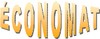 Depuis le 26 novembre une nouvelle règle s’applique en ce qui concerne l’utilisation du tabacMesures entrées en vigueur le 26 novembre 2016Il est interdit à tout adulte d’acheter du tabac pour un mineur.Il est interdit de fumer dans un rayon de 9 mètres :de toute porte et de toute fenêtre qui s’ouvre,de prises d’air communiquant avec un lieu fermé où il est interdit de fumer.Cependant, si le rayon de 9 mètres ou une partie de celui-ci excède la limite du terrain sur lequel le lieu est situé, l’interdiction s’applique uniquement jusqu’à cette limite. Par exemple, l’interdiction de fumer n’est pas applicable si une porte ou une fenêtre communiquant avec un lieu donne directement sur un trottoir municipal.NOUS DEVONS NOUS CONFORMER À CETTE RÈGLE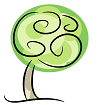 LA MINUTE VERTEEn ce début décembre, c’est souvent l’occasion d’installer les décorations de Noël si ce n’est pas déjà fait !  Est-ce que vous êtes tombés sur une décoration abîmée ou qui manquait une ampoule dans le jeu de lumière ?  Au lieu de jeter et d’acheter du nouveau, il est possible de réparer (demander de l’aide au besoin) et de bricoler les décorations.  En plus, il est possible de trouver plusieurs idées de décorations maisons à faire en famille sur Internet.  C’est le temps de mettre à l’ouvrage votre créativité.  Sky is the limit !C’est la grande guignolée des médias aujourd’hui et la guignolée des paroisses en fin de semaine dans certains milieux, alors prenez le temps de prier pour les bénévoles et de donner généreusement.  Un grand merci !Les actualités de la semaine sur la Création : Les Incroyables comestibles du Suroît finaliste pour un prix David Suzuki.Vous avez des suggestions de chroniques ?  Des idées vertes à partager ?  Des catéchèses sur la Création à proposer ?  Contactez-moi :François DaoustRépondant diocésain, Pastorale de la Création  pastoralecreationvalleyfield@yahoo.caLe répertoire de toutes les chroniques disponibles à la page : « La minute verte ».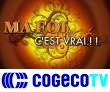 ÉMISSION «Ma foi, c'est vrai!» - Visionnez sur Internet l'émission avec M. Yvan et Mme Fleurette Parent  [1re partie]   [2e partie]M. Denis Robineau [1re partie]   [2e partie] M. Guy et Patricia Lascelle [1re partie]  [2e partie]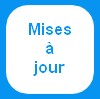 Une nouvelle cloche dans l'église Saint-TimothéeVidéo du Pape - décembre 2016Lieux et temps d'adoration dans notre diocèse ​(adoration à St-Anicet, 2e et 4e mardi du mois, de 9h à 12h, porte côté droit de l'église)Avis de décès Chan. Yves Beaudin: voir les Hommages rendus.Revue de presse Communications et Société du 5 déc. 2016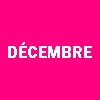 ANNIVERSAIRES DE DÉCEMBRE8 déc.  Fête de l'Immaculée-Conception 12 déc. : Journée nationale de prière en solidarité avec les peuples autochtones 2016: prière pour les familles14 déc. 9h30 à 15h30: Ressourcement diocésain sur La joie de l'amour animé par Mgr Simard15-16-17-18 déc. :  Spaghetti au Restaurant St-Zotique Souvlaki - Levée de fonds pour église17 déc. 9h30: Enseignements bibliques à Châteauguay18 déc., 12h30: Messe de Noël en espagnol, Ste-Marguerite d'Youville, suivie d'un repas-partage au gymnase de l'école St-Jean-Baptiste, derrière l'église. Chacun-e est invité-e si possible à apporter le plat de son choix. Bienvenue à tous!CONSULTER LE CALENDRIER DIOCÉSAIN pour voir tous les événements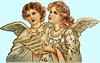 CONCERTS DE NOËL9 déc. soir:  Concert de Noël, église Saint-Zotique9 déc. 20h: Soirée musicale au profit parrainage familles syriennes, Vaudreuil-Dorion9 déc. 20h: Concert chorale Madrigal, Hemmingford10 déc. 20h: Concert chorale Madrigal, église Saint-Malachie, Ormstown10 déc. soir:  Concert de Noël, église Saint-Zotique11 déc. 11h30: Mini concert de flûtes traversières, basilique-cathédrale Ste-Cécile11 déc. 13h: Concert de l'Harmonie, à Saint-Zotique11 déc. 14h: Concert, Choeur du Suroît, église St-Joseph de Soulanges, Les Cèdres11 déc. 14h: Concert  Choeur Les Étoiles argentées, église Sacré-Coeur, Salaberry-de-Valleyfield18 déc. 13h30: Concert Harmonie Salaberry-de-Valleyfield & Choeur classique Vaudreuil-Soulanges, bas.-cath. Ste-Cécile.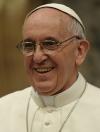 Immaculée Conception: prier Marie pour le don de paix.  Le Pape donne rendez-vous aux chrétiens pour la fête de la Vierge Marie.«Jésus enseigne à aller toujours à l’essentiel et à assumer la responsabilité de la propre mission.»  5 d.c, 2016«Noël approche, convertissons-nous!»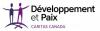 Cyberbulletin du mois de décembre 2016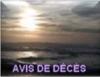 SOEUR THÉRÈSE CUILLERIER, CND (Soeur Marie-Thérèse-du-Sacré-Coeur), décédée à l'infirmerie Notre-Dame-de-Bon-Secours, à Montréal, le 14 novembre 2016 à l'âge de 96 ans et 8 mois, dont 66 ans de vie religieuse à la Congrégation Notre-Dame. Elle était la fille de feu Hervé Cuillerier et de feu Albertine Montpetit, originaire de la paroisse Saint-Joseph-de-Soulanges. [Voir avis de décès]M. EMMANUEL SIMONEAU - décédé à Salaberry-de-Valleyfield, le 30 novembre 2016 à l'âge de 88 ans. Il était l'époux de Mme Jeannine Caron et le père de Mme Lise Simoneau, secrétaire à la chancellerie. Les funérailles auront lieu le samedi 17 décembre 2016 à 11h en la basilique-cathédrale Ste-Cécile. [Voir avis de décès]M. RAYMOND BÉLAIR - décédé à l'Hôpital Anna-Laberge, le 2 décembre 2016 à l'âge de .... ans. Il était marguillier à la paroisse Saint-Joachim. Il sera exposé, au salon Alexandre Nicole, 96, boul. Saint-Jean-Baptiste, Châteauguay, le vendredi, 9 décembre de 18h à 21h; le samedi, 10 décembre, de 10h30 à 13h30. Les funérailles auront lieu, le samedi, 10 décembre, à 13h, à l’église Saint-Joachim, Châteauguay.Prières et sympathies à notre collègue, aux communautés, parents et amis.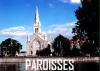 BÉNÉVOLES RECHERCHÉS - Le Centre d'hébergement Champlain de Châteauguay, est à la recherche de bénévoles pour participer aux différentes activités de loisirs et de bénévoles qui possèdent des talents de tout genre (chant, conte) etc... qui plairont à une clientèle de personnes âgées. Contacter Gabriel, technicien en loisirs au 450-699-1694 (#3245)   gtdcardaillac.champlain@ssss.gouv.qc.ca. Merci! 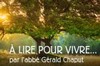 RÉFLEXIONS DE G. CHAPUTEt l'égaré, si c'était JésusLa brebis égarée, est-ce moi ou Jésus?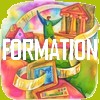 FORMATION EN THÉOLOGIE CONTEMPLATIVE ET MENTORAT SPIRITUEL – La faculté de théologie de l’Université St-Paul offre un diplôme d’études supérieures en théologie contemplative et mentorat spirituel qui sera donné parallèlement en français et en anglais en septembre 2017. Ce programme se déroule à temps plein du mois d’août au mois de mai et débute par une retraite de silence de 7 jours. Quatre cours sont offerts chacun sur trois fins de semaine et le cinquième se donne sur deux semaines. Renseignements : ustpaul.ca/theologiecontemplative ou www.theologiecontemplative.weebly.com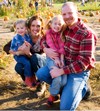 Programme aMUSOns-nous en familleExpositions au Musée de Société des Deux-RivesPourquoi faisons-nous le signe de croix? Une question à laquelle tout catholique doit savoir répondre. Source: aleteia.orgCe qu'un ancien prisonnier de guerre m'a appris sur le RosaireLa Presse Missionnaire MIC présente son nouveau site Web, le Centre Virtuel de la Mémoire Historique Missionnaire MIC. Ce portail d’archives rend accessible, tant à ses abonnés, aux chercheurs qu’à un large public, cette véritable mine d’or d’informations. Il contient entre-autres plus de 1000 numéros numérisés de la revue Le Précurseur, et son homologue anglais MIC Mission News, depuis mai 1920. À travers la (re)lecture des articles, il sera possible de découvrir les changements s’étant produits au fil du temps, tant du point de vue religieux que social. N’hésitez pas à visiter leur site Web à http://pressemic.org/fr/accueil/ et leur page Facebook (www.facebook.com/CVMHMMIC) relatant l’actualité du Centre Virtuel.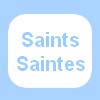 Saint Sabas - Abbé en Palestine en 531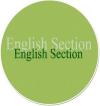 ENGLISH SECTION English Calendar Dec. 10th: Breakfast with SantaNEW ON DIOCESAN WEBSITE:Instructions regarding the burial of the deceased and the conservation of the ashes in the case of cremation-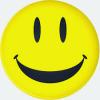 CHURCH BULLETIN BLOOPERDon't let worry kill you; let the church help.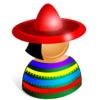 SECCIÓN EN ESPAÑOLEVENTOS LATINOS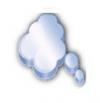 «  Exige beaucoup de toi-même et attends peu des autres. Ainsi beaucoup d’ennuis te seront épargnés.»  Confucius   Pause spirituelle no 1050 Gilles Cloutier.« Aucun homme n’a assez de mémoire pour réussir dans le mensonge». Abraham Lincoln Pause spirituelle no 1051 Gilles Cloutier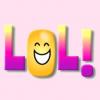 Les éléphants sont les seuls animaux qui ne peuvent pas sauter : TANT MIEUX !Une chorale répète pour la messe de minuit du 24 décembre. Le curé décèle quelque chose d'anormal.
Pour en avoir le coeur net, il demande à chacun des membres de chanter seul. Vient le tour de Patrick. Celui-ci y entonne bruyamment :
- Léon ! Léon !
- Patrick ! Arrête ! fait le prêtre. Tu tiens ton livre de chant à l'envers. Les paroles c'est «noel, noel»...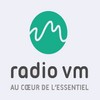 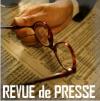 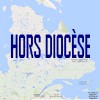 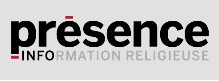 Tous droits réservés - Diocèse catholique de Valleyfield11, rue de l'église, Salaberry-de-Valleyfield, QC  J6T 1J5T 450 373.8122  - F 450 371.0000info@diocesevalleyfield.org Tous droits réservés - Diocèse catholique de Valleyfield11, rue de l'église, Salaberry-de-Valleyfield, QC  J6T 1J5T 450 373.8122  - F 450 371.0000info@diocesevalleyfield.org Faites parvenir les informations concernant vos événements à info@diocesevalleyfield.orgFaites parvenir les informations concernant vos événements à info@diocesevalleyfield.orgPour vous désinscrire: info@diocesevalleyfield.orgS.V.P. Spécifier votre nom et l'adresse électronique à désinscrire. Merci!Pour vous désinscrire: info@diocesevalleyfield.orgS.V.P. Spécifier votre nom et l'adresse électronique à désinscrire. Merci!